МОУ Мошковская средняя общеобразовательная школаТоржокского района Тверской области    Принято на педсоветепротокол №__ от______      "Утверждаю"Директор школы_________Осипова Л.Г.Приказ № ___ от_____КРУЖОКДЛЯ ДЕТЕЙ 10-11 ЛЕТПрограмму составилаучитель начальных классовУшкова О.И.Мошки 2013-2014 Пояснительная записка.                                                                       Через познание своих «корней», истории рода и страны –                                                                       к осознанию себя и своего места на земле своих предков, на своей родине.	Семья является одним из важнейших институтов общества, играет основную роль в социализации, передаче норм, ценностей и традиций от поколения к поколению.      Знакомство с историей страны начинается с истории семьи каждого ребёнка. Опора на историю семьи помогает школьникам усвоить идею, что история страны пишется через историю семей её граждан, осознать значимость прошлого и ценность исторических знаний.       Опираясь на историю семьи, легче привить детям понятие исторического времени.    Сегодня проблема изучения истории своей семьи особенно актуальна, потому что современные семьи теряют связь поколений, мало общаются не только дальние, но и близкие родственники.  Такая работа развивает интерес к истории своих предков, способствует укреплению духовных ценностей, повышает культурный уровень. Ценными помощниками в этой работе станут бабушки и дедушки школьников.      Работа по изучению истории семьи содействует объединению детей, их родителей, бабушек и дедушек на основе общего интереса к генеалогии; формирует умения и навыки детей и взрослых в изучении своей родословной, способах её изображения и описания, в отборе и сохранении в семейном архиве наиболее ценных для последующих поколений материалов; развивает семейные увлечения и интересы, способствующие укреплению духовных ценностей семьи, повышению её интеллектуального и культурного уровня (прикладное творчество, семейные праздники, чтение, ведение здорового образа жизни); формирует коммуникативные умения детей, умения записывать воспоминания родственников, правильно задавать вопросы, беседовать; работать со словарями, с печатными документами, письмами, фотографиями, семейными реликвиями.	Предложенная технология позволяет представителям младшего поколения семьи проявить  интеллектуальные способности, получить дополнительные знания. Дает детям возможности проявить творчество, тесно взаимодействовать со старшим поколением семьи.        Цель: - способствовать воспитанию и укреплению общесемейных ценностей;-   пробуждение  интереса к истории своей семьи, Отечества; способствование  более близкому общению членов семьи;-     подготовка учащихся к восприятию и усвоению систематического   предмета  истории в старших классах;-     обучение младших школьников ориентироваться в исторической  информации;Задачи:Социальные:-          Способствовать укреплению семей на основе взаимопонимания, уважения и помощи, преемственности семейных традиций и правил общежития. Воспитательные:-          Создать условия для возрастания интереса у подрастающего поколения к истории своей семьи, помочь ощутить общность со старшими поколениями, познать истоки своего характера, темперамента, интеллекта, профессиональных пристрастий, развить свои творческие способности.             На занятиях кружка     учащиеся      познакомятся с понятиями «генеалогия»,  «родословная»,  «род», «родственники», «поколение», «потомки», «предок»; узнаютисторию возникновения имён и фамилий;степени родства в семье;о профессиях предков;о семейных увлечениях и традициях;       составят:-       «ленту времени» своей жизни;-       родословное древо;-       вместе с родителями разработают свой фамильный герб;-       подберут семейный девиз.	Учащиеся должны достичь результатов:	- приобретение школьником социальных знаний, понимания социальной реальности и повседневной жизни: начальные представления о моральных нормах и правилах нравственного поведения, в том числе  об этических нормах взаимоотношений в семье, ценностное отношение к России, к своей малой родине, отечественному культурно-историческому наследию, государственной символике, русскому и родному языку, народным традициям, к Конституции и законам Российской.	- формирование позитивных отношений школьника к базовым ценностям нашего общества и к социальной реальности в целом: участие во внеклассной деятельности учебного заведения, формирование начальных представлений о правах и обязанностях человека, гражданина, семьянина, товарища; нравственно-этический опыт взаимодействия со сверстниками, старшими и младшими детьми, взрослыми в соответствии с общепринятыми нравственными нормами; неравнодушие к жизненным проблемам других людей, сочувствие  к человеку, находящемуся в трудной ситуации.Тематическое планированиеМетодика сбора информации(расширенный вариант)«Как составить свою родословную»Работа состоит из трех этапов.Первый этапСбор информации и опрос родственников для составления родословной (родословной поколенной росписи).Вопросы, которые надо задавать родственникам оформляются в виде генеалогической карточки (своеобразный опросник).Генеалогическая карточкаФамилия (для замужних женщин указать в скобочках девичью).Имя, отчество (если менялись, указать, какие были).Дата и место рождения.Дата и место смерти (если похоронен в другом месте, указать местоположение могилы).Национальность.Фамилия, имя, отчество отца.Фамилия, имя, отчество матери.Место или места жительства (с указанием дат).Имена и даты рождения братьев и сестёр.Образование, что окончил, кто по специальности. Место (места) работы или службы, должности.Участие в войнах (каких, где).Награды, звания.Фамилия, имя, отчество жены (мужа).Фамилия, имя, отчество детей, их даты рождения.Вероисповедание, принадлежность к сословию (до 1917 года).Хобби (любимое занятие, увлечение). Интересные факты из жизни.Источники информации: документы, фотографии, письма, воспоминания, интервьюирование.Дата заполнения.	Копии или ксерокопии документов, фотографий, подписывайте их (кто изображен, к какому времени относиться, у кого взяли).                Для составления родословной до 4-5 колена современнику потребуется документы семейного архива: свидетельства о рождении, свидетельство о браке, свидетельство о смерти, свидетельство о расторжении брака, а также свидетельства и дипломы об окончании учебных заведений, аттестаты, удостоверения, грамоты, орденские книжки, военные билеты и т.д.Второй этапВыберите вариант оформления схемы родословной:·         восходящая (от потомка к предкам);·         нисходящая (от предка к потомкам).Заполненные листы разложить по порядку поколений, как показано в прилагаемой схеме1-е колено.          Я, мои братья и сестры.2-е колено.          Папа, его братья и сестры. Мама, ее братья и сестры.3-е колено.          Бабушки, дедушки и т.д.	После этого можно записать в тетрадь все собранные сведения по поколениям и заполнить приложенную схему, расширив по горизонтали добавлением боковых родственников в тех же рядах.	Например: братья и сестры папы, потом сам папа. Дальше идет мама и после нее - ее братья и сестры.	От каждого родственника можно построить вверх схему его предков по тому же принципу.Третий этап                Работа с документами в библиотеках, музеях, архивах. Поиск этимологии родовой фамилии. Написание биографий знаменитых или отличившихся родичей, летопись рода и т.д.                Полное оформление творческой работы.Список литературы1.Воликова Т. В. «Учитель и семья»: Москва, Просвещение, 1980.2.Марьясис Е.Д. «Будущие мужья, будущие жены»: статья. «Начальная школа», №1 1991 . 3. Приказ Департамента образования Тверской области №1779/пк от                                                                                19.10.2011  о проведении областного конкурса "История твоей семьи в истории Тверской земли".4.Господникова М.К. "Проектная деятельность в начальной школе" :Волгоград, Учитель, 2011.5. Вахрушев А.А. "Окружающий мир. 3 кл. ч.2": Москва, Баласс,2008.№Дата проведенияразделДата коррекцииТема занятияКол-во ч1Моя родословная   Вводное занятие. Понятие о родословной.12Моя родословная   Моя семья.23Моя родословная   Поколение, потомки, предки.24Моя родословнаяРодословное древо.35Моя родословная  Практическое значение родословных в прошлом.26Моя родословная День пожилого человека. Проект "Подарок бабушке (дедушке).27Моя родословнаяСоставление генеологических карт членов семьи.108Я и моё имя   «Кто я?»   «Где живу?»29Я и моё имя   Что означают наши имена.110Я и моё имя    Как родители выбирают имя ребёнку.211Я и моё имяИмена и прозвища в Древней Руси.112Я и моё имяОткуда к нам пришли наши имена.113Я и моё имя   Тайны наших имён.214Я и моё имяИмя и ангел – хранитель.115Я и моё имя  Моя фамилия. Моё отчество.216Я и моё имя  Что могут рассказать имена, отчества и фамилии о прошлом.217Я и моё имя  «Говорящие» фамилии.218Я и моё имяПроект "Подарок к папе" (к 23.02)219Я и моё имяПроект "Подарок маме (бабушке)"          (к 8.03)320История моей семьи   Профессии моих родителей.221История моей семьи   Мои братья и сёстры.222История моей семьи   Мои бабушки и дедушки. Их ближайшие родственники.223История моей семьи   Кто, кому и кем доводится.124История моей семьи   Мои прабабушка и прадедушка.125История моей семьи  Профессии моих предков.126Семейные обязанности и традиции  Что мы знаем о традициях.127Семейные обязанности и традицииМир семейных увлечений.128Семейные обязанности и традицииСемейные обязанности.129Семейные обязанности и традиции  Семейные традиции.130Семейные обязанности и традиции  Фамильный герб и фамильный девиз.231Семейные обязанности и традицииПроект " Моя родословная "432Семейные обязанности и традиции  Итоговое занятие  . Защита проекта "Моя родословная"2Семейные обязанности и традиции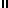 